https://community.cypress.com/t5/Knowledge-Base-Articles/Device-Selection-in-PSoC-Programmer-KBA88255/ta-p/255379PSoC® Programmer™でのデバイス選択 - KBA88255バージョン: **質問: すべてのPSoC®デバイスファミリーがPSoC Programmer™の[デバイスファミリー]ドロップダウンボックスに表示されないのはなぜですか?回答:PSoC Programmerの[デバイスファミリー]ドロップダウンボックスには[プロトコル]オプションで選択されたプロトコルを使用してプログラムできるデバイスファミリーのみが表示されます。またデバイスを選択する前にポート接続の設定を”切断”にする必要があることを注意してください。これによりMiniprog3はPCから切断されます。ポート接続が”接続”に設定されている場合、デバイス選択はグレーアウトされます。例えばプログラミングプロトコルがJTAGまたはSWDの場合、図1に示すようにPSoC3、PSoC4およびPSoC5LPデバイスファミリーのみが[デバイスファミリー]ドロップダウンボックスに表示されます。PSoC1デバイスはJTAG/SWDインターフェースを介してプログラムできないため表示されません。同様にプログラミングプロトコルがISSPの場合、PSoC1デバイスファミリーは表示されますがPSoC3/4/5LPは表示されません。デバイスファミリーを選択した後でそのファミリーに含まれる全てのデバイスが[デバイス]ドロップダウンメニューに表示されます。図1.　[デバイスファミリー]ドロップダウンボックス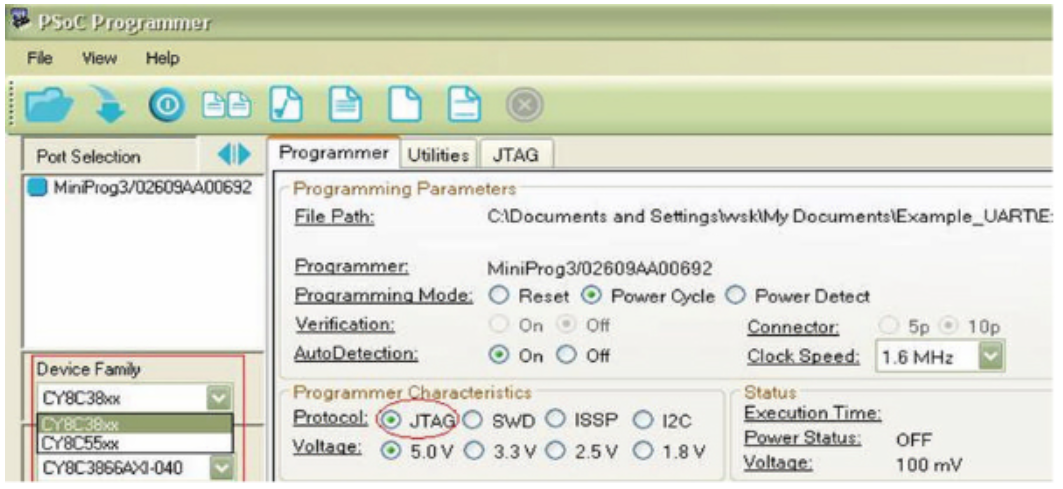 